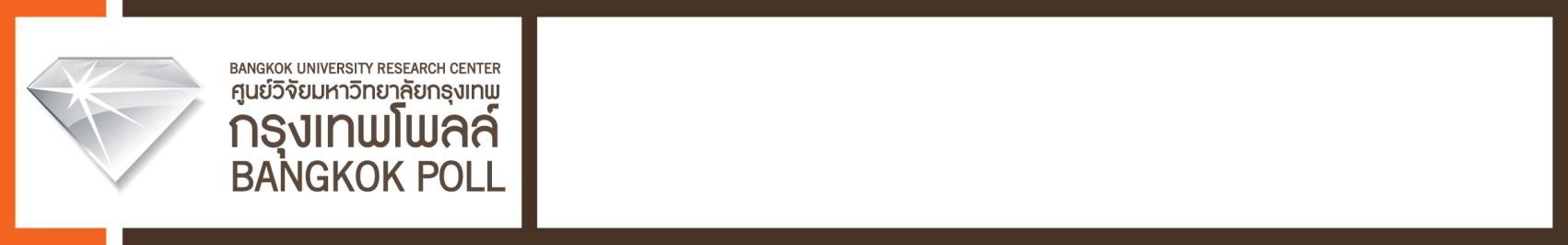 ผลสำรวจเรื่อง “วัดระดับความเครียดของผู้ปกครอง ช่วงใกล้เปิดเทอม” 	กรุงเทพโพลล์โดยศูนย์วิจัยมหาวิทยาลัยกรุงเทพ ดำเนินการสำรวจความคิดเห็นเรื่อง “วัดระดับความเครียดของผู้ปกครอง ช่วงใกล้เปิดเทอม” โดยเก็บข้อมูลจากผู้ปกครองที่มีบุตรหลานเรียนอยู่ในระดับชั้นอนุบาล – มัธยมศึกษา ทั้งสังกัดโรงเรียนรัฐบาลและโรงเรียนเอกชน ในพื้นที่กรุงเทพมหานครและปริมณฑล รวมทั้งสิ้น 1,149 คน พบว่า	พ่อแม่ ผู้ปกครอง ส่วนใหญ่ร้อยละ 50.2 ระบุว่าช่วงใกล้เปิดเทอมของบุตรหลานในปีนี้มีความเครียดเรื่องค่าใช้จ่ายอยู่ใน ระดับปานกลาง รองลงมาร้อยละ 17.8 ระบุว่าเครียดมาก และร้อยละ 15.9 ระบุว่าเครียดน้อย	สำหรับปัญหาหลักที่ผู้ปกครองพบเจอในช่วงใกล้เปิดเทอมปีนี้ร้อยละ 50.6 ระบุว่า มีค่าใช้จ่ายในชีวิตประจำวันเพิ่มมากขึ้น ทำให้การเงินติดขัด รองลงมาร้อยละ 41.1 ระบุว่าสินค้าเกี่ยวกับการเรียนแพงขึ้นและร้อยละ 38.1  ระบุว่าเงินช่วยเหลือที่ได้จากรัฐไม่สอดคล้องกับค่าใช้จ่ายจริง		ทั้งนี้ผู้ปกครองส่วนใหญ่ร้อยละ 58.4 ระบุว่าเตรียมเงินค่าใช้จ่ายเรื่องการศึกษาของบุตร/หลานในช่วงเปิดเทอมปีนี้ โดยการแบ่งเงินไว้สำหรับค่าใช้จ่ายส่วนนี้อยู่แล้ว รองลงมาร้อยละ 42.2 ระบุว่าใช้เงินประหยัดกว่าช่วงปกติ เพื่อมีเงินพอกับค่าใช้จ่าย และร้อยละ 17.9 ระบุว่า รอเงินเดือนออก 	เมื่อให้เปรียบเทียบกับปีที่แล้วสภาพการเงิน/ปัญหาในช่วงเปิดเทอมเป็นอย่างไรผู้ปกครองส่วนใหญ่ร้อยละ 52.6 ระบุว่าพอๆ กับปีที่แล้ว รองลงมาร้อยละ 40.1 ระบุว่าแย่กว่าปีที่แล้ว และร้อยละ 7.3 ระบุว่า ดีกว่าปีที่แล้ว	เรื่องที่อยากให้ภาครัฐส่งเสริม/ช่วยเหลือด้านการศึกษามากที่สุด นั้น ร้อยละ 38.9 ระบุว่า อยากให้เพิ่มเงินช่วยเหลือค่าอุปกรณ์การเรียนและชุดนักเรียน รองลงมาร้อยละ 15.7 ระบุว่าช่วยให้ค่าเทอมโรงเรียนเอกชนถูกลง/ช่วยอุดหนุนเงินบางส่วน/ ลดค่ากิจกรรมลง และร้อยละ 9.9 ให้คุณครูเอาใจใส่ในการสอนมากกว่านี้ เด็กจะได้ไม่ต้องเรียนพิเศษเพิ่ม	โดยมีรายละเอียดดังนี้1. ความเห็นต่อค่าใช้จ่ายในช่วงใกล้เปิดเทอมของบุตรหลานในปีนี้ทำให้เกิดความเครียดมากน้อยเพียงใด2. ปัญหาหลักที่ผู้ปกครองพบเจอในช่วงใกล้เปิดเทอมปีนี้ (ตอบได้มากกว่า 1 คำตอบ)	3. ผู้ปกครองเตรียมเงินค่าใช้จ่ายเรื่องการศึกษาของบุตร/หลานในช่วงเปิดเทอมปีนี้จาก........   (ตอบได้มากกว่า 1 คำตอบ)4.  หากเปรียบเทียบกับปีที่แล้วสภาพการเงิน/ปัญหาในช่วงเปิดเทอมเป็นอย่างไร	5. เรื่องที่อยากให้ภาครัฐส่งเสริม/ช่วยเหลือด้านการศึกษามากที่สุด 5 อันดับแรก    (เป็นคำถามปลายเปิดให้ผู้ตอบระบุเอง)รายละเอียดในการสำรวจวัตถุประสงค์ในการสำรวจ	เพื่อสอบถามความคิดเห็นของผู้ปกครองที่มีบุตร หลาน เรียนอยู่ในระดับชั้นอนุบาล – มัธยมศึกษา เกี่ยวกับ ระดับความเครียดในช่วงใกล้เปิดเทอม ปัญหาหลักที่พอเจอในช่วงใกล้เปิดเทอม การเตรียมเงินเพื่อใช้จ่ายในช่วงใกล้เปิดเทอม และการเปรียบเทียบสภาพการเงินกับปีที่แล้วในช่วงเวลาเดียวกัน รวมถึงเรื่องที่ต้องการให้รัฐบาลส่งเสริมหรือช่วยเหลือด้านการศึกษาเพิ่มเติม ทั้งนี้เพื่อให้สังคมและผู้ที่เกี่ยวข้องได้รับทราบและนำข้อมูลไปใช้ประโยชน์ต่อไประเบียบวิธีการสำรวจ 	การสำรวจใช้การสุ่มตัวอย่างผู้ปกครองที่มีบุตรเรียนในระดับชั้นอนุบาล – มัธยมศึกษา ที่อาศัยอยู่ในเขตกรุงเทพมหานครและปริมณฑล ด้วยการสุ่มตัวอย่างแบบหลายขั้นตอน (Multi-Stage Sampling) โดยสุ่มเขตการปกครองทั้งเขตชั้นนอก ชั้นกลาง และชั้นใน ได้แก่ เขตจอมทอง ดอนเมือง ดินแดง บางกอกน้อย บางกะปิ บางขุนเทียน บางเขน บางคอแหลม บางแค บางนา บางรัก บึงกุ่ม ปทุมวัน ประเวศ พญาไท พระนคร ภาษีเจริญ มีนบุรี ราษฎร์บูรณะ วังทองหลาง และหลักสี่ ส่วนปริมณฑลได้แก่ปทุมธานีและสมุทรปราการ จากนั้นจึงสุ่มถนน และประชากรเป้าหมายที่จะสัมภาษณ์อย่างเป็นระบบ ได้กลุ่มตัวอย่างทั้งสิ้น 1,149 คน  ความคลาดเคลื่อน (Margin of Error)     	ในการประมาณการขนาดตัวอย่างมีขอบเขตของความคลาดเคลื่อน   3 ที่ระดับความเชื่อมั่น 95 วิธีการรวบรวมข้อมูล      	ใช้การสัมภาษณ์แบบพบตัว (Face-to-face Interview) เครื่องมือที่ใช้ในการเก็บข้อมูลเป็นแบบสอบถามที่มีโครงสร้างแน่นอน ประกอบด้วยข้อคำถามแบบเลือกตอบ (Check List Nominal) และคำถามปลายเปิด(Open Ended) ผู้ตอบสามารถตอบได้เองโดยอิสระ จากนั้นคณะนักวิจัยได้นำแบบสอบถามทุกชุดมาตรวจสอบความถูกต้องสมบูรณ์ก่อนบันทึกข้อมูลและประมวลผลระยะเวลาในการเก็บข้อมูล  	:  3 - 8  พฤษภาคม 2562วันที่เผยแพร่ผลสำรวจ     	:  11 พฤษภาคม 2562ข้อมูลประชากรศาสตร์ศูนย์วิจัยมหาวิทยาลัยกรุงเทพ (กรุงเทพโพลล์)  โทร. 02-350-3500 ต่อ 1770, 1776E-mail: bangkokpoll@bu.ac.th      Website: http://bangkokpoll.bu.ac.thTwitter :  http://twitter.com/bangkok_pollมากที่สุดร้อยละ5.3มาก	ร้อยละ17.8ปานกลางร้อยละ50.2น้อยร้อยละ15.9น้อยที่สุด  ร้อยละ10.8มีค่าใช้จ่ายในชีวิตประจำวันเพิ่มมากขึ้น ทำให้การเงินติดขัดร้อยละ50.6สินค้าเกี่ยวกับการเรียนแพงขึ้นร้อยละ41.1เงินช่วยเหลือที่ได้จากรัฐไม่สอดคล้องกับค่าใช้จ่ายจริง	ร้อยละ38.1รายได้ / รายรับลดลง /งานลดลงร้อยละ29.3โรงเรียนมีค่าเทอม/ค่าบำรุง/ค่ากิจกรรม เพิ่มขึ้นร้อยละ28.5จ่ายค่าเรียนพิเศษเสริมของลูกเพิ่มขึ้น	ร้อยละ26.8มีจำนวนบุตรเข้าเรียนเพิ่มขึ้น/ชุดนักเรียนเปลี่ยนแบบฟอร์มใหม่ร้อยละ24.7มีเงินที่แบ่งไว้สำหรับค่าใช้จ่ายส่วนนี้อยู่แล้ว	ร้อยละ58.4ใช้เงินประหยัดกว่าช่วงปกติ เพื่อมีเงินพอกับค่าใช้จ่ายร้อยละ42.2รอเงินเดือนล่าสุดออก	ร้อยละ17.9ขอยืมเงินจากญาติ/ พี่น้อง / เพื่อน ก่อน	ร้อยละ11.9จำนำทรัพย์สิน เช่น ทอง ทีวี ฯลฯร้อยละ8.2กู้เงินนอกระบบ	ร้อยละ6.8รูดบัตรเครดิต เพราะสามารถผ่อน/จ่ายเดือนถัดไปได้	ร้อยละ6.7แย่กว่าปีที่แล้ว	ร้อยละ40.1พอๆกับปีที่แล้ว	ร้อยละ52.6ดีกว่าปีที่แล้วร้อยละ7.3อยากให้เพิ่มเงินช่วยเหลือค่าอุปกรณ์การเรียน ชุดนักเรียน ให้สอดคล้องกับความเป็นจริง เพราะปัจจุบันซื้อได้ชุดเดียวร้อยละ38.9ช่วยให้ค่าเทอมโรงเรียนเอกชนถูกลง/ช่วยอุดหนุนเงินบางส่วน/ ลดค่ากิจกรรมร้อยละ15.7ให้คุณครูเอาใจใส่ในการสอนมากกว่านี้ เด็กจะได้ไม่ต้องเรียนพิเศษเพิ่มร้อยละ9.9ให้มอบทุนการศึกษาให้เด็กเรียนดี เด็กยากจนร้อยละ9.4อยากให้มีการเรียนฟรีจริงๆ จนจบปริญญาตรีร้อยละ5.8จำนวนร้อยละเพศ		ชาย40235.0		หญิง74765.0รวม1,149100.0อายุ		25-30 ปี12010.4		31-40 ปี45239.3		41-50 ปี40435.2		51 ปีขึ้นไป17315.1รวม1,149100.0การศึกษา            	ต่ำกว่าปริญญาตรี77967.8            	ปริญญาตรี31027.0            	สูงกว่าปริญญาตรี605.2รวม1,149100.0อาชีพ            	ข้าราชการ / รัฐวิสาหกิจ1069.2            	พนักงาน / ลูกจ้างบริษัทเอกชน37832.9            	ค้าขาย / ประกอบอาชีพส่วนตัว46840.7	 	เจ้าของกิจการ383.3            	ทำงานให้ครอบครัว90.8            	พ่อบ้าน / แม่บ้าน / เกษียณอายุ14312.5            	ว่างงาน /รอฤดูกาล / รวมกลุ่ม70.6รวม1,149100.0